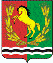 АДМИНИСТРАЦИЯ  МУНИЦИПАЛЬНОГО ОБРАЗОВАНИЯКУТЛУЕВСКИЙ СЕЛЬСОВЕТАСЕКЕЕВСКОГО  РАЙОНА  ОРЕНБУРГСКОЙ  ОБЛАСТИ                     Р А С П О Р Я Ж Е Н И Е09.01.2020  			          с. Кутлуево			                    № 3-рО плане мероприятий  муниципального  образования Кутлуевский сельсовет в области гражданской обороны, предупреждения и ликвидации чрезвычайных ситуаций, обеспечения пожарной безопасности и безопасности людей на водных объектах.                  В соответствии со ст. 15 Федерального закона от 06.10.2003. N 131-ФЗ “Об общих принципах организации местного самоуправления в Российской Федерации”, Федеральным законом от 21.12.1994. N 68-ФЗ"О защите населения и территорий от чрезвычайных ситуаций природного и техногенного  характера», руководствуясь ФЗ «О пожарной безопасности», Уставом муниципального образования Кутлуевский сельсовет в целях предупреждения и ликвидации чрезвычайных ситуаций, обеспечения пожарной безопасности:Утвердить план мероприятий  муниципального  образования Кутлуевский сельсовет в области гражданской обороны, предупреждения и ликвидации чрезвычайных ситуаций, обеспечения пожарной безопасности и безопасности людей на водных объектах на 2020 год согласно приложению. Контроль за выполнением настоящего распоряжения оставляю за собой.Распоряжение вступает в силу после обнародованияГлава муниципального образования                                                Р.З.Шарипов                                                                                                                                                               Приложение к распоряжению № 3-р от 09.01.2020гПЛАНосновных мероприятий муниципального образования Кутлуевский сельсовет в области гражданской обороны, предупреждения и ликвидации чрезвычайных ситуаций, обеспечения пожарной безопасности и безопасности людей на водных объектахна 2020 годс. КутлуевоПредседатель комиссии по чрезвычайным ситуациям,  обеспечению пожарной безопасности муниципального образования Кутлуевский сельсовет                                                                                                      Р.З.Шарипов09» января 2020 года№п/пНаименование мероприятийСрокисполненияИсполнители, соисполнителиПримечаниеI. Основные мероприятия в области гражданской обороны, предупреждения и ликвидации чрезвычайных ситуаций, обеспечения пожарной безопасности и безопасности людей на водных МО Кутлуевский сельсоветI. Основные мероприятия в области гражданской обороны, предупреждения и ликвидации чрезвычайных ситуаций, обеспечения пожарной безопасности и безопасности людей на водных МО Кутлуевский сельсоветI. Основные мероприятия в области гражданской обороны, предупреждения и ликвидации чрезвычайных ситуаций, обеспечения пожарной безопасности и безопасности людей на водных МО Кутлуевский сельсоветI. Основные мероприятия в области гражданской обороны, предупреждения и ликвидации чрезвычайных ситуаций, обеспечения пожарной безопасности и безопасности людей на водных МО Кутлуевский сельсоветI. Основные мероприятия в области гражданской обороны, предупреждения и ликвидации чрезвычайных ситуаций, обеспечения пожарной безопасности и безопасности людей на водных МО Кутлуевский сельсовет1Контроль подготовки поселения к безаварийному пропуску паводковых вод:февраль – мартглава2Организация и проведение на территории поселения надзорно-профилактической акции «Сохрани жизнь»январь – май,сентябрь – декабрьглава3Организация и проведение комплекса надзорно-профилактических мероприятий на объектах, задействованных в проведении выборов февраль – мартглава4Организация и проведение комплекса надзорно-профилактических мероприятий на объектах с массовым пребыванием людей, в том числе культурных учреждениях, задействованных в проведении Новогодних и Рождественских праздничных мероприятиях, а также в местах хранения и реализации пиротехнической продукцииянварь,декабрьглава5Организация и проведение комплекса надзорно-профилактических мероприятий по обеспечению пожарной безопасности объектов и населенных пунктов в весенне-летний и осенне-зимний пожароопасные периодыфевральавгустГлава, ДНД6Организация и проведение комплекса надзорно-профилактических мероприятий на объектах летнего отдыха детей и граждан (апрель –августГлава, начальник лагеря7Организация и проведение комплекса надзорно-профилактических мероприятий на объектах образования в период подготовки к началу нового учебного годаиюнь – августГлава, директор школы8Мониторинг состояния пожарной безопасности объектов системы здравоохранения, образования в течение годаГлава, директор школы , зав.ФАП10Мониторинг состояния пожарной безопасности культурных заведенийв течение годаГлава, директор СДК11Мониторинг состояния пожарной безопасности населенных пунктовв течение годаГлава, 12Проведение месячников по пожарной безопасности в на территории муниципального  образованиямай, сентябрьГлава, рабочая группа13Публикация в муниципальных печатных СМИ материалов, направленных на профилактику пожаровежемесячноглава муниципального образования14Организация муниципальным образованием работы по созданию, планированию и расходованию средств из резервного фонда по ЧС в течение годаглава муниципального образования15Организация взаимодействия с общественными объединениями пожарной охраныв течение годаГлава муниципального образования16Тренировки комиссий по предупреждению и ликвидации чрезвычайных ситуаций и обеспечению пожарной безопасности муниципальных образованийежеквартальноглава МО17Тренировки по прогнозированию возможной обстановки, обмену информацией с учреждениями, входящими в территориальные подсистемы мониторинга и прогнозирования ЧС, реагированию на ЧС:- паводковый период;- пожароопасный период;- при нарушении систем жизнеобеспечения в условиях низких температур;- возможные снежные заносы объектов МО Кутлуевский сельсовет29 марта3 мая26 сентября14 декабряглава МО18Организация и проведение комплекса надзорно-профилактических мероприятий на объектах образования в период подготовки и проведения  «Дня защиты детей»15 апреля – 25 маяГлава, директор школы, директор СДК19Подготовка и участие в соревнованиях учащихся «Школа безопасности»февраль – мартДиректор школы20Участие в олимпиаде:по ОБЖ среди учащихся общеобразовательных учреждений20 ноября– 20 декабряГлава, директор школы21Оказание помощи учреждениям образования в проведении «Месячника безопасности детей»4 сентября– 4 октябряГлава, директор школы22Оказание помощи учреждениям образования в проведении «Месячника гражданской защиты»4 сентября– 4 октябряГлава, директор школы23Уточнение и корректировка Плана  эвакуации населения, культурных и материальных ценностей в безопасные районыдо 30 января24Уточнение и корректировка Плана действий муниципального образования по предупреждению и ликвидации чрезвычайных ситуаций природного и техногенного характера до 15 январяАдминистрация сельсовета25Организация работы по созданию, планированию и расходованию средств из резервного фонда по ЧС в течение годаглава26Организация взаимодействия с общественными объединениями пожарной охраныв течение года  глава27Мероприятия по оказанию помощи пострадавшим в ЧСпо мере поступления запросовАдминистрация сельсовета,  ФАП28Подготовка и проведение заседаний комиссии по предупреждению и ликвидации ЧС и обеспечению пожарной безопасности муниципального образования по плану работы комиссииПредседатель КЧС и ОПБ,члены комиссии.29Создать эвакуационную комиссиюавгустАдминистрация сельсовета30Подготовка и проведение заседаний эвакуационной комиссии муниципального образования по плану работы комиссииПредседатель ЭК,члены комиссии.31Заседания противопаводковой комиссии поселения.по плану работыкомиссииПредседатель ППК, члены комиссии.32Подготовка проектов:- Плана основных мероприятий муниципального образования Кутлуевский сельсовет в области гражданской обороны, предупреждения и ликвидации чрезвычайных ситуаций, обеспечения пожарной безопасности и безопасности людей на водных объектах на 2021 год;ноябрьАдминистрация сельсовета33Разработка проекта плана работы комиссии по предупреждению и ликвидации ЧС и обеспечению пожарной безопасности муниципального образования Кутлуевский сельсовет на 2021 год до 1 декабряПредседатель КЧС и ОПБ,члены комиссии.34Разработка проекта плана работы эвакуационной комиссии муниципального образования Кутлуевский сельсовет на 2021 годдо 1 декабряПредседатель ЭК,члены комиссии.